Käytännön ohjeita joukkueille 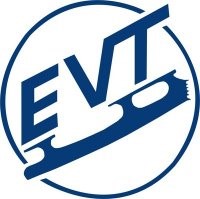                                                 EVT Kutsukilpailu 26.11.2017	 	 	                KILPAILUVERRYTTELY JA ALKUASENTOON SIIRTYMINEN  Jokaisella joukkueella on vähintään 1 minuutin kilpailuverryttely ennen kilpailusuoritukseen  kuuluttamista (käytännössä tuomareiden suorittaman arvioinnin ajan).  Ylituomarin avustaja päästää joukkueen jäälle;  koko joukkue saa osallistua alkuverryttelyyn  alkuverryttelyn jälkeen varaluistelijat siirtyvät pois jäältä  Kilpailun ensimmäinen joukkue päästetään jäälle tuomariesittelyn jälkeen 1 minuutti ennen  kilpailuaikatauluun merkittyä aloitusaikaa. Kunkin ryhmän ensimmäinen joukkue päästetään jäälle 1 minuutti ennen kilpailuaikatauluun  merkittyä aloitusaikaa.  Alkuverryttelyn jälkeen joukkue kuulutetaan kilpailusuoritukseen ja he siirtyvät reippaasti  alkuasentoon. Kuulutuksen jälkeen joukkue asettuu alkuasentoon ja antaa aloitusmerkin musiikin soittajille.  Kun joukkue on lopettanut ohjelmansa, sillä on 30 sekuntia aikaa poistua jäältä.  Sisäänkäynti ja kulkuluvat Joukkueiden sisäänkäynti Trio Areenan sivuovesta. Jäähalli avataan joukkueita varten klo 7.00. Ensimmäinen joukkue pääsee pukukoppiin klo 8:32. Joukkueiden tulee akkreditoitua kilpailutoimistossa välittömästi halliin saapuessaan.  Huoltajien/valmentajien kulkuluvat pyydetään palauttamaan kisatoimistoon hallilta poistuttaessa. Musiikki Luovutetaan kisatoimistoon ilmoittauduttaessa – myös vara-CD:t. CD:t ovat noudettavissa kisatoimistosta kilpailusuorituksen jälkeen. Kilpailijalista Joukkueiden lokerossa on yksi kilpailijalista, joka luovutetaan kisatoimistoon ennen kilpailun alkua. Muista allekirjoitus! Varaluistelijat Varaluistelijat seuraavat kilpailua vaihto-aitiossa. Katsomo + Laukkuparkki Seuroille on varattu omat paikat katsomossa.  Pitäkää katsomot siistinä ja tarkistakaa, että lähtiessänne kaikki tulee mukaan – myös roskat! Joukkueet saavat ilmoittautumisen yhteydessä roskapussin roskia varten. Vältä katsomossa liikkumista muiden joukkueiden suoritusten aikana.  Rajallisten joukkuekatsomopaikkojen vuoksi jäähallin 1. Kerroksen käytävällä sijaitsee laukkuparkki, jonne joukkueet voivat jättää kisakassinsa kisapäivän aikana. Laukkuparkki on vartioimaton, joten arvoesineitä ei suositella jätettäväksi sinne. Lakana Joukkueiden lakanat tulee kiinnittää hallilla niin, etteivät ne peitä hallissa olevia mainoksia. Pukukopit Jäähallilla on varattu kilpaileville joukkueille 6 pukukoppia.  Pukukoppiin voi mennä aikaisintaan aikatauluun merkittynä aikana. Joukkueiden alkulämmittely Joukkueiden lämmittely tapahtuu sekä jäähallin alakäytävällä että jäähallin viereisellä Peltolan koululla.  Joukkueen verryttelyaika ja -alue on merkittynä kilpailun aikatauluun. 
HUOM! Huomioithan siirtymisajat, jos verryttelyalue Peltolan koululla!Jäänlaidalle aikataulun mukaan + Verryttely Aikataulussa oleva jäänlaidalla aika tarkoittaa aikaa, jolloin joukkueen on jo oltava valmiina siirtymään jäälle. Joukkue päästetään jäälle kun ylituomarin avustaja antaa merkin, välittömästi edellisen joukkueen poistuttua jäältä kilpailusuorituksensa jälkeen, verryttelemään vähintään yhdeksi minuutiksi ennen kuin heidät kuulutetaan omaan suoritukseensa. Kts.erilliset ohjeet loppuosasta! Kilpailusuoritus Kun joukkue on kuulutettu, sen on oltava alkuasennossa minuutin kuluessa.  Palkintojenjako Palkintojenjako on jäällä aikataulun mukaan, heti tulosten selvittyä.  Palkintojenjakoon voivat osallistua kaikki luistelijat. Palkintojenjaossa voi käyttää kilpailuasua tai muuta yhtenäistä joukkuevaatetusta, valmentajan ohjeen mukaan.  Lahjakassit toimivat myös luistinsuojien säilyttämisessä. Kilpailun päättyessä lahja/luistinsuojakassi tulee palauttaa koppiemolle/kisatoimistoon Pyydämme joukkueiden huoltajia huolehtimaan suojista.  HUOM! Pukeutuminen palkintojenjakoon tapahtuu joukkuekatsomossa tai 1. kerroksen alakäytävällä, jossa laukkuparkki sijaitsee. Pysäköinti ja bussiparkki Pysäköintipaikkoja on hallin läheisyydessä rajoitetusti.Toivomme joukkueiden saapuvan kimppakyydeillä, sekä varautuvan tarvittaessa viemään autonsa pidemmälle parkkiin.  Valokuvaus Joukkueen virallisia kuvaajia varten on kaukalon jäänlaidalla tuomaripuolta vastapäätä kuvaajille merkitty paikka, josta pleksi on poistettu. Valokuvaus kilpailun aikana ehdottomasti ilman salamavaloa! 